           Revised 7/31/2019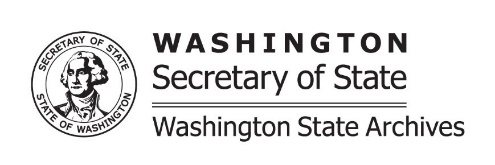 ARCHIVES RECORDS TRANSMITTAL &BOX CONTENT LISTARCHIVES RECORDS TRANSMITTAL &BOX CONTENT LISTARCHIVES RECORDS TRANSMITTAL &BOX CONTENT LISTARCHIVES RECORDS TRANSMITTAL &BOX CONTENT LIST ArchivesUse OnlyReceived ByDateAccession Number ArchivesUse OnlyName of AgencyName of AgencyName of AgencyName of AgencyOffice / Sub-DivisionOffice / Sub-DivisionRecords OfficerRecords OfficerRecords OfficerRecords OfficerRecords OfficerRecords Officer Telephone NumberRecords Officer Telephone NumberRecords Officer Telephone NumberRecords Officer Telephone NumberRecords Officer Telephone NumberRecords Officer E-mailRecords Officer E-mailRecords Officer E-mailRecords Officer E-mailRecords Officer E-mailRecords Officer E-mailLocationBox/Vol#/Reel#/BarcodeBox/Vol#/Reel#/BarcodeRecord Series / File TitleRecord Series / File TitleRecord Series / File TitleRecord Series / File TitleDatesDatesDatesDANTRANSFER OF CUSTODY AGREEMENTAgency hereby transfers the authentic records listed above to the custody and jurisdiction of the Washington State Archives.  Except as noted above, the records have been in Agency’s custody for the duration of their existence and are not subject to statutory exemption or other restriction.  Archives and Agency concur that any records subject to statutory exemption or other restriction have sufficient historical, legal and/or fiscal value to warrant making them publicly accessible after passage of the requisite period of time, per 40.14 RCW.  The records will become and remain the property of the State of Washington and will be stored, referenced, managed and disposed of in accordance with applicable laws and regulations, the policies and procedures of the Division of Archives and Records Management, and the instructions of the State Archivist. ______________________________________		                     ______________________________________Signature	 of Agency Official		Date		                           Signature of Archivist		Date